This form must always be accompanied by an approval from the Secretary under section 134 of the Cemeteries and Crematoria Act 2003.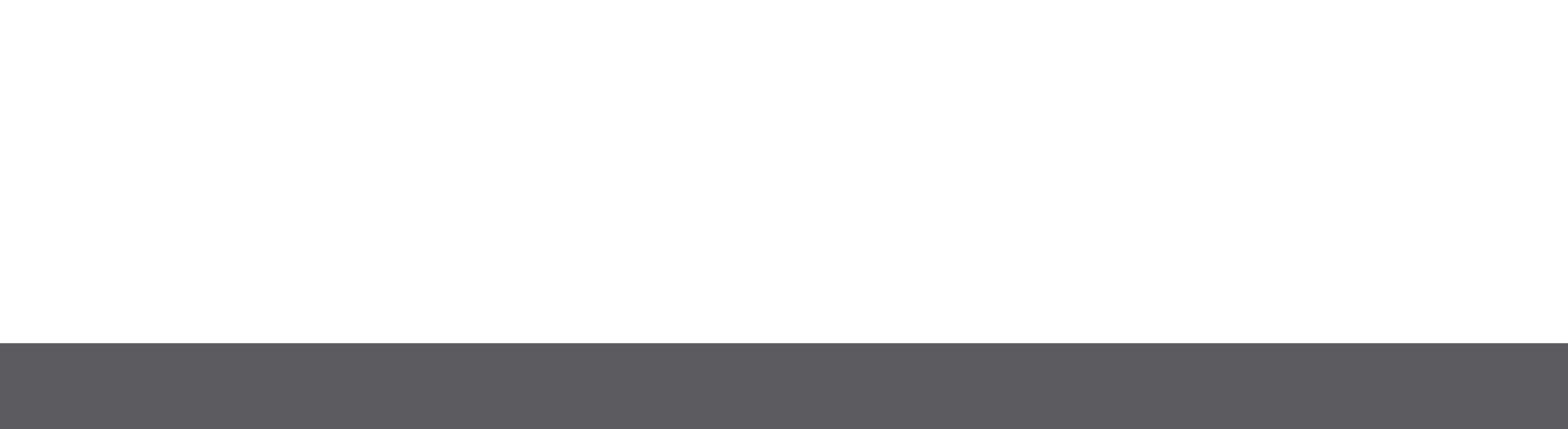 Applicant for cremation authorisationName and address of source of bodily remainsExamples: Examples of sources of bodily remains include schools of anatomy, body donor programs, universities, museums and body parts exhibitions.Reference number of container holding bodily remainsNote: A container reference number is assigned by the entity which is the source of the bodily remains, or the applicant for cremation authorisation. The container is to include a list of the identifiers assigned to the bodily remains in the container.Note: Regulation 26 prescribes the requirements for a container enclosing bodily remains and body parts, to be cremated in a public cemetery.Identifier assigned to bodily remainsNote: The identifier may be assigned by the entity which is the source of the bodily remains or the applicant for cremation authorisation.Note: The entity which is the source of the bodily remains should keep records of container reference numbers, identifiers and the date, name and address of the crematorium where the bodily remains are disposed.Name and address of crematorium at which cremation is to take placeCremated bodily remains Following cremation, the cremated bodily remains are to be:Note: For instance if the cremated bodily remains are scattered in a designated area in a public cemetery, this should be identifiable and possible to locate.Statement by funeral directorThis section should be filled out by the funeral director or the person who is otherwise arranging for the cremation of the bodily remains.WarningUnder section 132 of the Cemeteries and Crematoria Act 2003 it is an offence to make a false statement in an application for a cremation authorisation, punishable by a fine of up to 600 penalty units or 5 years imprisonment 
or both. I have read and understood all the information in this application.Application for cremation authorisation of bodily remains of unknown name or with an identifier Form 3A (Regulation 18, Schedule 1) Cemeteries and Crematoria Regulations 2015TitleGiven namesSurnameAddressSuburb/townStatePost codeTelephone homeTelephone workTelephone mobileEmailTitleGiven namesSurnameAddressSuburb/townStatePost codeTelephone homeTelephone workTelephone mobileEmailReference numberNameAddressSuburb/townStatePost codeTelephone homeTelephone workTelephone mobileEmailInterred or other (please specify)Removal of pacemaker or other battery-powered device from the deceased is not required. Yes / No (please specify)I have arranged for any pacemaker or other battery-powered device to be removed from the bodily remains as required by the relevant cemetery trust. Yes / No (please specify)Company name (if applicable)TitleGiven namesSurnameAddressSuburb/townStatePost codeTelephone HomeTelephone WorkTelephone MobileEmailSignature of funeral directorDateSignature of applicantDate